Senior Python Developer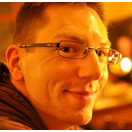 SHORT INTRODUCTION I have worked with clients in the the agency, industry and telecommunication sector. On smaller projects, I often deliver the complete project; from research, specification and architecture to implementation and rollout. However, I prefer working in an agile team that values a pragmatic approach and opportunities to learn from each other. SKILLS AND EXPERIENCE Technical Qualification: For many years now my tool of choice has been Python, combined with Django for web development. Additionally I have worked with many other common programming languages and platforms (C++, Objective-C, JavaScript, Ruby, Java SE, C#/.NET, PHP).Languages: German (native)
English (fluent)WORK HISTORY 1/2014 - 6/2014:HERE/Nokia, Berlin
(Location Products and Services)Backend development in Python, building a platform with a public HTTP API for processing/visualizing large geo datasets, integration with existing corporate infrastructure (single sign-on, billing, logging, etc.), ZeroMQ, Tornado, Ubuntu, boto for AWS (EC2, S3, DynamoDB), MongoDB, participation in architecture esp. regarding API design and security1/2013 - 12/2013: Telekom Innovation Laboratories, Berlin
(Telecommunication)

Web development in Python (Django) and JavaScript (jQuery, jQuery UI, socket.io, Node.js) on Ubuntu

Development of a HTTP/JSON API for management and distribution of software updates on the OS and application layer via rsync 

Development of Unix daemons in Python (gevent, Tornado, daemontools) and Windows services (pywin32, py2exe)Development of automated tests (nose, mock, Selenium)

Deployment/DevOps for Django and Tornado applications with
Fabric, Vagrant, Apache, mod_uwsgi, uwsgi, PostgreSQL, Upstart, some on AWS EC2 (boto)

Development of Firefox AddOns in JavaScript using the
AddOn SDK
11/2012 - 09/2013: FAST FORWARD Imaging, Berlin
(B2B Startup)
JavaScript component for displaying 360° photos (jQuery Reel plugin, underscore.js)

Web application in Rails 3 and Active Admin for managing 360° photosDevelopment of a service for exporting photos to Dropbox  (RabbitMQ, bunny, Google Protocol Buffers, EventMachine, RSpec, Dropbox SDK)
3/2012 - 6/2012: Digramm Media GmbH, Berlin
(Agency)

iPhone app development in Objective-C/CocoaTouch (http://bit.ly/16nWOCq)

Network communication with the HTTP/JSON backend

Collaboration with the backend developers

Implementation of the design provided by Digramm

Data from the backend is fetched on a seperate thread (Grand Central Dispatch) and cached on the client (Core Data) 

Implementation leverages existing open source components (GRMustache, ViewDeck, SBJson)
8/2011 - 9/2012: Die Etagen GmbH, Osnabrück 
(Agency)

Consulting on feasibility and implementation of a Python/Django
application for natural language processing (NLTK, eSpeak, Google Translate API)
6/2011 - 2/2012: AMAZONEN-Werke H. Dreyer GmbH & Co. KG, Hasbergen
(Manufacturing Industry)

Requirements analysis, architecture and implementation of a library for optimized control of farming equipment with an onboard PC (C++, boost, Linux, OpenEmbedded), Python wrapper using ctypes for tests and prototyping 
7/2010 - 3/2012: m.i.b GmbH, Solingen
(Display hardware vendor)

Development of the client component for a Digital Signage product for Windows and Mac OS X using C++ (Qt, QJson,
Poppler, libVLC)

Coordination and API design with Pergamon Interactive GmbH, developer of the server-side software

Rollout of intranet installations for various customers on site and remote (LAMP Stack) 
09/2011 - 11/2011: AMAZONEN-Werke H. Dreyer GmbH & Co. KG, Hasbergen
(Manufacturing Industry)

Connecting an Adobe Flash animation to farming equiment with a custom proxy providing a HTTP interface to CAN-Bus (Python, CherryPy, py2exe, http://bit.ly/1cosVCE)
3/2010 - 5/2010: Die Etagen GmbH, Osnabrück
(Agency)

Research, consulting and implementation of hardening measures for a corporate WordPress blog

Implementation of an automated offsite backup and recovery mechanism (Python/Fabric, Debian GNU/Linux sysadmin)
8/2008 - 9/2008: Die Etagen GmbH, Osnabrück
(Agency)

Design and test-driven development of a HTTP API with GeoIP functionality in Django/Python 
10/2007 - 11/2008: Die Etagen GmbH, Osnabrück
(Agency)

Backend for the Mercedes GLK website (Python/Django, PyAMF, Reportlab, MySQL, Apache, mod_python)

Design and implementation of an AMF API for the Adobe Flash based frontend in collaboration with Powerflasher GmbH and Jung v. Matt/next

Implementation of reporting tools

Integration with 3rd party newsletter management application
3/2007 - 12/2007: KME Group S.p.A., Osnabrück
(Metal Industry)

Development of a client/server application for weighting scrap metal, deployed on forklift trucks equipped with WiFi-enabled industrial PCs running Linux 
(C++/FLTK/boost/POCO/SQLite)

Windows service and GUI database frontend using C#/.NET and Oracle

Tool for streamlining of integration tests using wxPython and pyserial (http://bit.ly/HvZR1P)ABOUT ME I got started in programming on a Sinclair ZX81 using BASIC. After that came Turbo Pascal on MS-DOS and C on Linux.I started using Linux in 1995 and registered a business in 1998, initially offering system administration for Linux and OpenBSD servers. In 2000 I took on my first software development project.PERSONAL DATA Name: Haiko Schol Address: Dietrich-Bonhoeffer-Str. 3
10407 Berlin 
Deutschland 
Phone: +49 171 81 33 952 E-Mail: hs@haikoschol.com Homepage: http://www.haikoschol.com/ 
Work permit: European Union